Sea Level Change 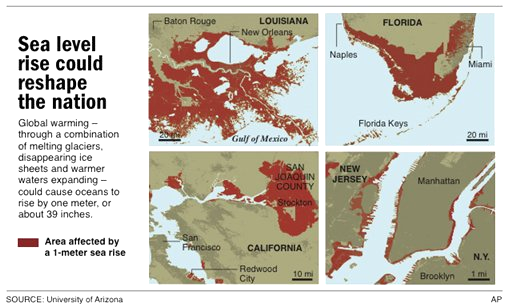 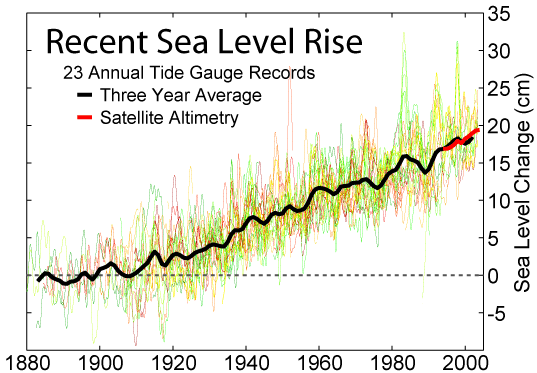 Using the graphs and maps provided, answer the following questions:In the last 148,000 years, when was the sea level lowest?Aside from the present time, when was sea level highest?Evaluate the accuracy of the following statement:  “Global sea level has continuously increased throughout Earth’s history”.Estimatethe amount of sea level rise over the last 20 years (in cm).the rise in sea level over the last 20 years as a RATEClimatologists at the USGS estimate that the sea level will rise 80 cm in the next century.  More than 50% of the people in the U.S. live in coastal communities.  What impact will sea level rise have on the coastal areas of the U.S.?What impact will sea level rise have on inland areas of the U.S?Complete the chart below summarizing causes of sea level rise and fall.Sea Level ChangeGlaciersIce AgeLand AreaTemperatureRiseFall